Dear Primac,Myself Koulik Manna want to express my deepest gratitude for the educational scholarship I received from 'MUKTI'.Subject: Heartfelt Gratitude for the Educational Scholarship.Your generous support has not only alleviated the financial burden associated with pursuing higher education but has also served as a source of inspiration and motivation for me. Thanks to your benevolence, I am now able to focus wholeheartedly on my studies and strive towards achieving my academic goals.This scholarship has opened doors of opportunity and has empowered me to explore and excel in my chosen field of study. I am truly honored to be a beneficiary of such a meaningful program, and I am committed to making the most of this chance to create a positive impact in my community and beyond.I want to assure you that your investment in education is making a profound difference in my life and the lives of others who have been given the privilege to pursue knowledge and contribute to society.Once again, thank you from the bottom of my heart for your unwavering support through the 'MUKTI' scholarship program. Your generosity has not only shaped my educational journey but has also instilled in me a sense of responsibility to give back to the community in the future.With sincere gratitude,Koulik Manna (Jan 19, 2024)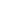 